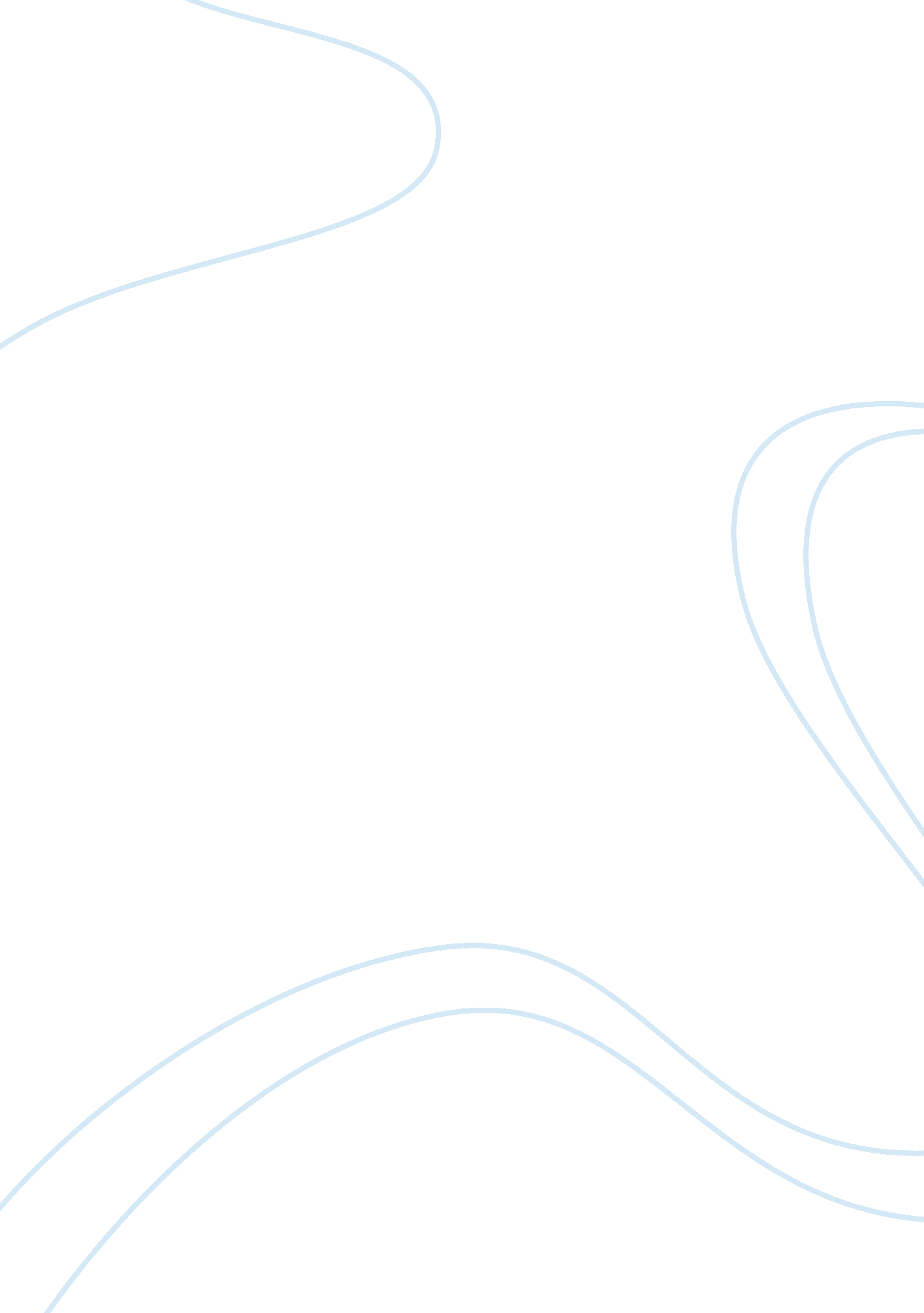 Criminal justice organizational trends paper assignmentLaw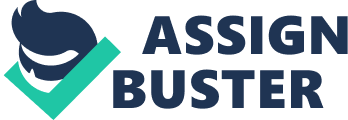 Technology changes from one day to the next and in order to fight and prevent crime he criminal Justice system must stay current with the many changes of technology. Their success in the fight against crime depends on how well they are able to adapt to the changes. The writer will talk about the use of appropriation and implementation of the criminal Justice organizations as well as different behavior theories and the effect of societal and organizational diversity and the use of the criminal Justice motivational theories matrix in this paper. Appropriation” can be accomplished in a host of ways; in its most basic form, it is the adoption of public functions by private entities or individuals (Finnegan). Appropriation has had a heavy effect on the criminal Justice system and punishment systems. This is definitely not a new idea; it is in some ways a return to what was done years ago. Before the nineteenth century private groups and individuals handled the majority of criminal Justice functions. The appropriation of law enforcement services are on the rise, and as a result law enforcement agencies will be in competition with private organizations for law enforcement services (Harvey). It’s time for American police to remember that they are supposed to protect and By ?? tag?? re enforcement agencies everywhere are spending billions of dollars on military type equipment to use in their everyday policing, acting as if the neighborhoods they serve are warrants. As Ryan Grim said in the Huffing Post in reference to the situation in Ferguson, Missouri, “ Police implementation has been among the most consequential and an unnoticed development of our time and it is now beginning to affect press freedom” (Tim). Ready Balk of the libertarian Coat Institute is highly critical of the way police tactics and swat teams have grown in this country. He believes that swat teams have a place n larger Jurisdictions but not so sure about the smaller Jurisdictions. Balk is especially critical of the way swat teams are used in an unsuitable fashion when conducting routine police work and where an individual’s civil liberties are often violated and where the swat team mistakenly uses force against innocent people. Diversity within the criminal Justice system has both positive and negative effects throughout our communities. There have instances where unethical practices of discrimination, bias, and prejudice have been committed against minorities in our communities. These practices have been performed by prosecutors, law enforcement officers and Judges who have been designated with the power by our state and federal governments. United States in the twenty first century is facing multicultural societies; individuals working in the system are characterized with defendants, society, inmates, victims, political leaders and professionals all originating from diverse cultural orientations (Barlow, 2000). The government believes that cultural diversity in the United States contributes to creative thinking, policy changes, new ideas and looks at laws, reoccurred, and policies that contribute to inequality and equality. There are some people that support the notion that laws protecting minority group are a direct result of cultural diversity, and these people are inclined to be against such laws. While the advancement in technology might decrease the need for additional police officers, there are other factors that Just might cause a different effect. The first change is our overall demographic change, a rise in people of color. This increase unfortunately has also caused the crime rate to increase. Therefore the changes may just cancel one another out and in order to provide adequate service and protection to our communities, the law enforcement agencies will probably need to maintain their current staff levels moving forward. 